Комиссия Российской Федерации по делам ЮНЕСКОНациональный совет проекта «Ассоциированные школы ЮНЕСКО» в Российской ФедерацииМинистерство образования и науки Республики Саха (Якутия)Комиссия по делам ЮНЕСКО  при Главе Республики Саха (Якутия)Государственное автономное учреждение дополнительного образования Республики Саха (Якутия) Центр отдыха и оздоровления детей «Сосновый бор»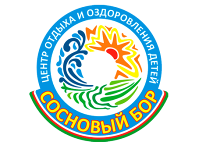 ПРОГРАММА Международной летней творческой смены Ассоциированных школ ЮНЕСКО«Я – гражданин Мира»Возрастной состав детей: 7-17 летСроки реализации: 22 июня – 12 июля 2018 года Якутск 2018СОДЕРЖАНИЕ ПРОГРАММЫ:Информационная карта ПрограммыПояснительная запискаЦели и задачи ПрограммыНаправления деятельности, формы и методы реализации ПрограммыСодержание и этапы реализации ПрограммыОрганизационные основы деятельности ПрограммыПредполагаемые результаты ПрограммыДиагностика результатов ПрограммыПланирование работы. План-сетка смены, расписание спецкурсов, наименование спецкурсовИНФОРМАЦИОННАЯ КАРТА ПРОГРАММЫ «Я - гражданин Мира»:ПОЯСНИТЕЛЬНАЯ ЗАПИСКАВ 1953 году была создана сеть ассоциированных школ ЮНЕСКО, в которой принимают участие дошкольные учреждения, начальная и средняя школы, учреждения профессионально-технического образования, программы подготовки учителей. Ассоциированные школы ЮНЕСКО уделяют особое внимание информации об ООН и ЮНЕСКО, обучению в области экологии и охраны окружающей среды, изучению культурного и природного наследия, права и свободы  человека. Новая стратегия проекта «Ассоциированные школы ЮНЕСКО» и План Действий  акцентируют внимание на четырёх главных аспектах процесса обучения в 21 веке: учиться, чтобы знать, учиться, чтобы уметь, учиться жить и учиться жить вместе.На сегодняшний день Проект объединяет 7500 организаций в 174 странах. Проект ассоциированных школ ЮНЕСКО - один из наиболее успешных и продолжительных проектов Организации.Участников проекта во всем мире объединяет четыре основные направления деятельности:Распространение информации об ООН и ЮНЕСКО, Экология, охрана окружающей среды, Изучение всемирного культурного и природного наследия, Права человека, права ребенка, демократия, ненасилие. Ассоциированные школы привержены продвижению идеалов ЮНЕСКО через реализацию пилотных проектов с тем, чтобы лучше подготовить подрастающее поколение к сложному, постоянно меняющемуся миру.Организаторы: Комиссия Российской Федерации по делам ЮНЕСКО, Национальный совет проекта «Ассоциированные школы ЮНЕСКО» в Российской Федерации, региональный центр Ассоциированных школ ЮНЕСКО «Саха – Байкал», Департамент по  внешним связям Республики Саха (Якутия), Комиссия по делам ЮНЕСКО при Главе Республики Саха (Якутия), Министерство образования и науки Республики Саха (Якутия),  государственное автономное учреждение «Центр отдыха и оздоровления детей «Сосновый Бор» Республики Саха (Якутия)».Участники: учащиеся и педагоги Ассоциированных школ ЮНЕСКО Российской Федерации  от 9 региональных центров: «Балтика – Север»;«Юг-Кавказ»; «Саха – Байкал»; «Сибирь - Алтай»;«Урал»;«Республика Башкортостан»;«Волга»;«Центр»;«Москва»;Зарубежные страны: Великобритания, Южная Корея, Гонконг, специальный административный район Китайской Народной Республики, Республика Казахстан и др; ЦЕЛИ И ЗАДАЧИ  Цель международной смены: - распространение информации об ООН и ЮНЕСКО; - создание и развитие эффективной системы в организации оздоровления, обучения, воспитания и отдыха детей;- содействие повышению мотивации детей изучать иностранные языки, культуру, быт, традиции народов мира путем создания естественных условий, развитие межкультурной коммуникации и содействие укреплению мира; - создание дополнительных возможностей для развития контактов Ассоциированных школ ЮНЕСКО и обмен опытом работы в обеспечении качественного образования и организации учебного процесса, реализации инновационных подходов в обучении, в разработке учебно-методических материалов, в мотивации учебной деятельности, в гармонизации взаимоотношений между учителем и учениками, привлечение учеников к научно-исследовательской работе.Задачи: - снятие языкового барьера и активизация процесса речевой деятельности посредством постоянной необходимости применять свои языковые умения и навыки. Языковые занятия проводятся по группам (английский, французский, немецкий,  японский, китайский, корейский, русский, якутский языки). Группы – начинающие, группы углубленного изучения языка;- схематическое повторение и обобщение изученного в школе материала в ходе работы в лингвистических студиях, клубах, секциях; -  расширение кругозора, воспитание интереса к знаниям и накопление знаний по географии, истории, культурологии,   как результат  проживания в поликультурном пространстве; - личностный рост участников программы за счет увеличения их языковой компетенции;- развитие разносторонних способностей и интересов детей в различных видах деятельности;- формирование навыков общения и толерантности на основе культурных норм проживания и деятельности;- формирование навыков коллективного поведения и сотрудничества;- воспитание самостоятельности, организованности, активности;- укрепление здоровья. Оздоровительные занятия и процедуры проводятся по назначению врачей.Осмотр врачей – специалистов: педиатра, стоматолога, педиатра – психотерапевта, автоматизированная диагностика.При желании ребенок и сопровождающий педагог могут получить бесплатно процедуры: бальнео – грязелечение, сухие углекислые ванны, ингаляции, массажи, физиопроцедуры, фитотерапия, галокамера, лечебная инфракрасная сауна, солевая комната для дыхательных путей, стоматологические услуги, сенсорная комната, психологическая служба, школа здоровья.В Центре ведется круглосуточное медицинское дежурство;- мотивация детей к здоровому образу жизни;-воспитание бережного отношения к природе, к достопримечательностям  Якутии;-изучение и популяризация национальных культур народа Саха;  НАПРАВЛЕНИЯ ДЕЯТЕЛЬНОСТИ, ФОРМЫ И МЕТОДЫРеализация профильной смены осуществляется по программе круглогодичного детского образовательного форума «Воплоти мечту».Учитывая кратковременность пребывания детей в Центре, основными методами организации деятельности являются:Метод игры. Игра для детей – самый важный вид их деятельности. Использование игры обращено к раскрытию потенциала каждого ребёнка.Метод коллективной творческой  деятельности. Методика коллективной творческой деятельности как нельзя лучше подходит для реализации плана лагерной смены. Ребёнок участвует в совместной деятельности со сверстниками и взрослыми, что позволяет реализовать его творческий потенциал. В процессе подготовки к ключевым делам смены, ребята взаимодействуют не только в своих отрядах, но и в разновозрастных группах, которые объединяют представителей разных отрядов.Метод театрализации. Особенно ярко он проявляется во время проведения тематических смен. Он реализуется через костюмирование, особый словарь общения, обряды, ритуалы. Театрализация знакомит детей с разнообразными сюжетами жизни.Метод состязательности. Состязание стимулирует к поиску, открытию, побед над собой. Состязательность распространяется на все сферы деятельности, кроме, нравственной.Метод опоры на положительные эмоции ребёнка. Искать в ребёнке хорошее, заметить и оценить его рост, оказать доверие, создать ситуацию успеха для каждого.Метод самостоятельности и инициативы. Дети способны на смелые идеи, фантазии. Нужно только вовремя поддержать их инициативу и дать немного самостоятельности. Тогда  успех делу обеспечен.Метод проектирования социально-значимых программ. Обучение детей методу проектирования и защиты социально-значимых программ позволяет ….СОДЕРЖАНИЕ И ЭТАПЫ РЕАЛИЗАЦИИРеализация смены состоит из нескольких этапов, соответствующих периодам жизни Центра.Организационный период (3 дня)Основная цель этого периода – адаптация ребёнка к условиям и особенностям Центра. Дети знакомятся друг с другом, воспитатели и вожатые узнают об их интересах, определяют лидера, дают детям возможность проявить себя. Происходит структурное и организационное оформление системы совместной деятельности: формирование отрядов, выборы органов самоуправления, запуск проектов.Основной период (16 дней)На данном этапе осуществляется организация жизнедеятельности детей по проектам:реализация основной идеи проектов;вовлечение детей и подростков в различные виды коллективно-творческих дел, кружки по интересам;организация деятельности органов самоуправления.Заключительный период смены (2 дня)Подведение итогов прожитой смены: проведение анализа качественных изменений, произошедших с участниками смены, составление итоговой диагностики по аналитическому материалу, анализ предложений детей, педагогов и родителей по развитию детского Центра  в будущем, выработка перспектив деятельности Центра, закрытие лагерной смены.ОРГАНИЗАЦИОННЫЕ ОСНОВЫ ДЕЯТЕЛЬНОСТИДанная программа по своей направленности является комплексной, так как включает в себя этнокультурное направление, историко-краеведческое направление, а также разноплановую деятельность, объединяет направления оздоровления, отдыха, художественно - эстетического образования и воспитания детей в условиях лагеря.По продолжительности программа является краткосрочной, так как реализуется в течение 21 дня.Жизнедеятельность Центра осуществляется в академиях, численностью до 35 человек. Всего 10 академий, сформированных по возрастному принципу: младшие академии (7-10 лет); средние (11-14 лет) и старшие (15-17 лет).  В основе организации смены лежит игровая модель.Игровая модель смены – это модель, в основании которой лежит игра, и прежде всего игра ролевая, через которую подросток познает важнейшие социальные формы поведения, перенося свои жизненные наблюдения в игру, а игровые – в жизнь. При разработке игровой модели смены необходимо помнить о ее разновидностях: сюжетно-ролевых моделях и имитационных (деловых) игровых моделях. В организации данной смены используется имитационная (деловая) игровая модель. На время реализации программы Центр превращается в Форум Международных общественных организаций по 10 направлениям, в которые входят 6  направлений Международных Интеллектуальных игр (Всемирная организация по охране дикой природы, Гринпис, Организация по защите прав человека и т.д.). Каждая академия представляет собой одну организацию, которая должна построить свою деятельность в соответствии с миссией выбранной организации. Возглавляют академии командиры, избранные на отрядном голосовании.  Вожатые – руководители творческих лабораторий продумывают программу работы лаборатории соответствующую тематике смены и налаживают контакты между всеми участниками проекта смены на всех этапах его реализации от идеи до воплощения.Анализ и планирование деятельности осуществляется педагогическим  коллективом перед началом смены и ежедневно. Вожатые хорошо владеют современными технологиями воспитательной работы, методиками формирования и сплочения временного детского коллектива и активно используют их в своей работе. Проводятся утренние сборы отрядов, вечерние огоньки подведения итогов. Серьёзное внимание уделяется индивидуальной работе с детьми, особенно – с теми, кто первый раз приехал в Центр. Самоуправление в Центре.Реализация детской инициативы как внутреннее побуждение к самостоятельным, активным новым формам деятельности позволяет решать  задачи:освоения детьми организаторских навыков;реализации лидерского потенциала;получения опыта совместной работы;освоения навыков анализа деятельности;повышения ответственности.Органы самоуправления в Центре:Командиры академийАктив общественных организаций.Для более полного освещения событий в Центре организуется работа творческой лаборатории «Журналистика».Приезжая в Центр, ребёнок учится жить по режиму. Режим дня в течение смены помогает ребёнку правильно спланировать свое время и укрепить здоровье.  При проведении тематических дней, изменении погоды режим может по необходимости частично варьироваться.Традиционная система дежурства по Центру и столовой способствует развитию социальных навыков поведения, формирует навыки самообслуживания.ПРЕДПОЛАГАЕМЫЕ РЕЗУЛЬТАТЫ  ПРОГРАММЫПри активном участии детей и взрослых в реализации программы предполагается, что у каждого возникнет чувство сопричастности к большому коллективу единомышленников. Успешность детей в различных мероприятиях повысит социальную активность, даст уверенность в своих силах и талантах.При хорошей организации питания, медицинским наблюдениям и правильно организованным спортивным мероприятиям предполагается оздоровить детей и своевременно обратить внимание на проблемы со здоровьем, если они существуют.Обучение иностранным языкам, дополнительному образованию, осуществление экскурсий, походов, выездов в культурные заведения г. Якутска помогут детям в обретении новых знаний, расширению кругозора и научат их бережно и с любовью относиться к своему родному краю, стране, к своей Планете.ДИАГНОСТИКА РЕЗУЛЬТАТОВ ПРОГРАММЫКритерии эффективности функционирования смены Центра:структура занятости детей, её разнообразие;уровень и характер взаимоотношений в детской и взрослой среде и между ними;реальная детская самостоятельность (что ребенок может предложить и реализовать);достижения  детей;защищенность и комфортность пребывания ребят в Центре;репутация Центра (команды, проводящей смену).Диагностика результатов программы осуществляется с помощью анализа конкретных дел, самооценки индивидуального состояния, анализа собственной педагогической деятельности. Проводятся опросы детей, касающиеся удовлетворенности ребят сменой, деятельностью, изучаются изменения, происходящие с ребятами в Центре, а также исследуется отношение ребят к окружающим. При анализе жизнедеятельности  Центра  используются: анкетирование, наблюдение, интервью, беседы.Диагностика осуществляется в три этапа:на начальном этапе происходит сбор данных о направленности интересов ребёнка, мотивации деятельности и уровень готовности к ней (анкета заезда и анкета «Твои ожидания от Центра»);промежуточная диагностика позволяет корректировать процесс реализации программы (ассоциация «Дерево настроения», отрядные и рейтинги настроения);итоговая диагностика помогает оценить результаты реализации программы, её эффективность и уровень (анкета «Оправдались ли твои ожидания от смены», таблица личностного роста, анкета «Как ты относишься…», анкета комфортности, психологического и эмоционального настроя детей в отряде).Диагностика необходима на протяжении всей смены: на «огоньках», после коллективных дел, перед проведением мероприятия, по окончании смены.РЕЖИМ ДНЯПЛАН-СЕТКАлетней творческой смены Ассоциированных школ ЮНЕСКО «Я - Гражданин мира»Место проведения: г. Якутск, ГАУ ДО РС (Я) «Центр отдыха и оздоровления детей «Сосновый бор»Адрес: г. Якутск, Сергеляхское шоссе, Сроки: 22 июня – 12 июля 2018 годаУчастники: учащиеся и педагоги ассоциированных школ ЮНЕСКО, Клубов Юнеско  Республики Саха (Якутия), Российской Федерации и зарубежных стран. Количество: 300 участников.  Кураторы смены: Нафанаилова С.С., Тихонов О.В., Старостин Г.А.электронный адрес: tchoktchok@mail.ru,СОГЛАСОВАНОЗаместитель директора по УВРБетюнская В.П._____________«___»______________2018 г. УТВЕРЖДАЮ директор ГАУ ДО РС (Я) ЦО и ОД «Сосновый бор» _____________Я. Н. Иванова«____»______________ 2018 г.Наименование программы«Я - гражданин Мира»:Программа профильной сменыЦентра отдыха и оздоровления детей «Сосновый бор» (далее Программа) Тип лагеряКруглогодичный образовательно-оздоровительный Финансовое обеспечение ПрограммыПрограмма финансируется из бюджетных средств Республики Саха (Якутия)Цели ПрограммыСоздание эффективных условий для процесса развития у участников профильной смены «Я – гражданин Мира» творческого потенциала личности средствами иностранных языковЗадачи личностный рост участников программы за счет участия в различных творческих и спортивных конкурсах;развитие разносторонних способностей и интересов детей в различных видах деятельности;мотивация детей к здоровому образу жизни, спорту.Сроки реализации ПрограммыС 22 июня по 12 июля 2018 годаМесто проведенияг. Якутск, ГАУ ДО РС (Я) ЦО и ОД «Сосновый бор»Директор учрежденияИванова Яна НиколаевнаКоличество участников Программы370 детей, обучающиеся РС (Я), регионов РФ и зарубежных стран.УчастникиОбучающиеся Ассоциированных школ ЮНЕСКО, Клубов Юнеско  Республики Саха (Якутия), регионов Российской Федерации и зарубежных стран.География участниковг. Якутск, районы Республики Саха (Якутия), регионы РФ и зарубежные страныВозраст детейОт 7 до 17 лет включительноУсловия размещения4-х этажный каменный благоустроенный спальный корпус на 250 местстадион с беговой дорожкой, баскетбольной,  волейбольной и футбольной площадкамизона с игровыми и спортивными площадкамистоловаябиблиотекаматериально-техническая база для работы кружков и проведения массовых мероприятийОценка эффективности программы100% оздоровление детейЛичностный рост участников за счет  участия в различных творческих и спортивных конкурсах.7:30 – 7:45Подъем, утренние режимные моменты7:45 – 8:00Зарядка бодрости8:00 – 9:0009:00 – 9:30Завтрак Уборка комнаты10:00 – 12:30Занятия по дополнительному образованию, языковые спецкурсы,  лечебные процедуры, экскурсии (по графику)12:30 – 14:00Обед 14:30 – 16:00Занятия по проектной деятельности «МОИ (Международные открытые игры)»16:00 – 16:30Полдник16:30 – 18:00КТД (коллективно-творческое дело)18:00 – 19:00Ужин19:00 – 20:30Мероприятия (отрядная работа, КТД, вечерний огонек)21:00 – 21:30Поздний ужин21:30 – 22:00Время личной гигиены22.00Отбой ДатаВремяМероприятияМестоОтветственные22 июня  (пятница)День заезда(Нафанаилова С.С, Константинова Е.Е.)10:00-17:00Заезд, регистрация, медосмотр, распределение по отрядамСосновый борЕ.Е. Константинова, Е.В. Старкова,22 июня  (пятница)День заезда(Нафанаилова С.С, Константинова Е.Е.)17:00-17:30Встреча с администрацией, ознакомление с программой смены и правилами пребывания СтадионВ.П. Бетюнская22 июня  (пятница)День заезда(Нафанаилова С.С, Константинова Е.Е.)17:30-18:00Инструктаж по ТБ, ТПБ. Страхование жизни СтадионН.А. Егорова                             22 июня  (пятница)День заезда(Нафанаилова С.С, Константинова Е.Е.)19:00-21:00Отрядная работа: выбор тематики отряда, членов самоуправления в отряде, игры на знакомство и сплочение Холлы академийСпиридонов М.М., Вожатые23 июня  (суббота)День знакомства(Слепцова К.А.)Международный Олимпийский день10:00-11:00Принятие законов и правил проживанияСтадионВожатые 23 июня  (суббота)День знакомства(Слепцова К.А.)Международный Олимпийский день11:00-12:30КТД «Суета сует»СтадионВожатые23 июня  (суббота)День знакомства(Слепцова К.А.)Международный Олимпийский день14:30-16:00Разведка боемСтадионвожатые23 июня  (суббота)День знакомства(Слепцова К.А.)Международный Олимпийский день16:30-18:00Веселые старты СтадионВожатые 23 июня  (суббота)День знакомства(Слепцова К.А.)Международный Олимпийский день19:00-20:30Дружинное дело «Здравствуй, я – вожатый»СтадионВожатые24 июня (воскресенье)10:00-12:30Игры по станциям с элементами веревочных курсовТерритория СБ24 июня (воскресенье)14:30-16:40Подготовка к конкурсу визитокХоллы академий24 июня (воскресенье)17:00-18:00Конкурс визитокСтадионВожатые 24 июня (воскресенье)19:30-21:00Огонек знакомствСтадионВожатые25 июня  (понедельник)10:00-12:30Языковые спецкурсы, занятия по доп. образованию, лечебные процедурыУчебные кабинетыПедагоги ДО25 июня  (понедельник)По графикуВЫЕЗД В КИНОТЕАТРЕгорова Н.А.25 июня  (понедельник)14:30-16:00Занятия по проектной деятельности «МОИ (Международные открытые игры)»Вводное занятиеСтадионПедагоги,Вожатые25 июня  (понедельник)16:30-18:00КТД «SB challenge»СтадионВожатые 25 июня  (понедельник)19:00-20:30Дискотека «International» Стадион Вожатые26 июня  (вторник)Международный день борьбы со злоупотреблением наркотическими средствами и их незаконным оборотом (Ноговицын М.Л., Куприянова А.Е.)10:00-12:30Языковые спецкурсы, занятия по доп. образованию, лечебные процедурыУчебные кабинетыПедагоги ДО26 июня  (вторник)Международный день борьбы со злоупотреблением наркотическими средствами и их незаконным оборотом (Ноговицын М.Л., Куприянова А.Е.)14:30-16:00Занятия по проектной деятельности «МОИ (Международные открытые игры)»СтадионПедагоги,Вожатые26 июня  (вторник)Международный день борьбы со злоупотреблением наркотическими средствами и их незаконным оборотом (Ноговицын М.Л., Куприянова А.Е.)16:30-18:00Подготовка к КТД «Мы против наркотиков»СтадионВожатые 26 июня  (вторник)Международный день борьбы со злоупотреблением наркотическими средствами и их незаконным оборотом (Ноговицын М.Л., Куприянова А.Е.)19:00-20:30КТД «Мы против наркотиков»Холлы академийВожатые 27 июня  (среда)День молодежи России (Явловская Т.П., Заровняева А.А. )10:00-12:30Языковые спецкурсы, занятия по доп. образованию, лечебные процедурыУчебные кабинетыПедагоги ДО27 июня  (среда)День молодежи России (Явловская Т.П., Заровняева А.А. )14:30-16:00Занятия по проектной деятельности «МОИ (Международные открытые игры)»СтадионПедагоги ДО, вожатые27 июня  (среда)День молодежи России (Явловская Т.П., Заровняева А.А. )16:30-18:00Подготовка к открытию Международной летней творческой школы «Я – Гражданин мира»СтадионСпиридонов М.М., Слепцова К.А., Решетников Дь.В.Педагоги ДО, вожатые27 июня  (среда)День молодежи России (Явловская Т.П., Заровняева А.А. )19:00-20:30«Верю – не верю»Стадион Вожатые 28 июня (четверг)10:00-12:30Языковые спецкурсы, занятия по доп. образованию, лечебные процедурыУчебные кабинетыПедагоги ДО28 июня (четверг)14:30-16:00Занятия по проектной деятельности «МОИ (Международные открытые игры)»1 этап. Презентация организаций. (Инсценировка 5 минут)Студии ДОПедагоги ДО, вожатые28 июня (четверг)16:30-18:00Подготовка к открытию Международной летней творческой школы «Я – Гражданин мира»СтадионСпиридонов М.М., Слепцова К.А., Решетников Дь.В.Педагоги ДО, вожатые28 июня (четверг)19:00-20:30Подготовка к открытию Международной летней творческой школы «Я – Гражданин мира»Холлы академийВожатые 29 июня  (пятница)Торжественное открытие профильной смены«ЫСЫАХ»(Спиридонов М.М., Решетников Дь.В..)10:00-12:30Языковые спецкурсы, занятия по доп. образованию, лечебные процедурыУчебные кабинетыПедагоги ДО29 июня  (пятница)Торжественное открытие профильной смены«ЫСЫАХ»(Спиридонов М.М., Решетников Дь.В..)14:30-16:00Генеральная репетиция открытия Международной летней творческой школы «Я – Гражданин мира»СтадионСпиридонов М.М., Иванова Е.К., Слепцова К.А.Педагоги ДО, вожатые29 июня  (пятница)Торжественное открытие профильной смены«ЫСЫАХ»(Спиридонов М.М., Решетников Дь.В..)16:30-18:00Торжественное открытие Международной летней творческой школы «Я – Гражданин мира». Фестиваль «Диалог культур»СтадионСпиридонов М.М., Слепцова К.А. Решетников Дь.В.29 июня  (пятница)Торжественное открытие профильной смены«ЫСЫАХ»(Спиридонов М.М., Решетников Дь.В..)19:00-20:30Фестиваль красок ХОЛИ-ФЕСТСтадионВожатые30 июня  (суббота)День изобретателя и рационализатора в России (Ордахов В.В., Сыромятников А.К.)10:00-12:30КТД «Турнир по футболу»Стадион Вожатые30 июня  (суббота)День изобретателя и рационализатора в России (Ордахов В.В., Сыромятников А.К.)10:00-12:30Игра «Модель ООН и ЮНЕСКО»Нац. зал «Туьулгэ»Ассоциация клубов ЮНЕСКО в РС(Я), Будикин И.Е., Тихонов О.В.30 июня  (суббота)День изобретателя и рационализатора в России (Ордахов В.В., Сыромятников А.К.)14:30-16:00Игра «Модель ООН и ЮНЕСКО»Нац. зал «Туьулгэ»Ассоциация клубов ЮНЕСКО в РС(Я), Будикин И.Е., Тихонов О.В.30 июня  (суббота)День изобретателя и рационализатора в России (Ордахов В.В., Сыромятников А.К.)14:30-16:00КТД «Изобретение века»Стадион Вожатые 30 июня  (суббота)День изобретателя и рационализатора в России (Ордахов В.В., Сыромятников А.К.)16:30-18:00Общий сборСтадионВожатые30 июня  (суббота)День изобретателя и рационализатора в России (Ордахов В.В., Сыромятников А.К.)19:00-20:30КТД «Моя рекордная семья»Холлы академийВожатые 1 июля(воскресенье)День работников морского и речного флота(Сокира-Яхонтов Е.В., Решетников Дь.В.)10:00-12.30Игра «Модель ООН и ЮНЕСКО»Нац. зал «Туьулгэ»Ассоциация клубов ЮНЕСКО в РС(Я), Будикин И.Е., Старостин Г.А.1 июля(воскресенье)День работников морского и речного флота(Сокира-Яхонтов Е.В., Решетников Дь.В.)14:30-16:00Игра «Модель ООН и ЮНЕСКО»Нац. зал «Туьулгэ»Ассоциация клубов ЮНЕСКО в РС(Я), Будикин И.Е., Старостин Г.А.1 июля(воскресенье)День работников морского и речного флота(Сокира-Яхонтов Е.В., Решетников Дь.В.)10:00-12.30«Фотокросс» (ко дню работников морского и речного флота)Территория СБ1 июля(воскресенье)День работников морского и речного флота(Сокира-Яхонтов Е.В., Решетников Дь.В.)14:30-16:30КТД Подготовка к танцевальному конкурсуХоллы академий1 июля(воскресенье)День работников морского и речного флота(Сокира-Яхонтов Е.В., Решетников Дь.В.)17:00-18:00Танцевальный конкурс I этапСтадионВожатые 1 июля(воскресенье)День работников морского и речного флота(Сокира-Яхонтов Е.В., Решетников Дь.В.)19:00-20:30Танцевальный конкурс II этапСтадион Вожатые2 июля  (понедельник)Всемирный день НЛО (День уфолога) (Хабаров А.П., Попова В.В.) 10:00-12:30Языковые спецкурсы, занятия по доп. образованию, лечебные процедурыУчебные кабинетыПедагоги ДО2 июля  (понедельник)Всемирный день НЛО (День уфолога) (Хабаров А.П., Попова В.В.) По графикуВЫЕЗД В БАССЕЙН «ПОЛЯРНАЯ ЗВЕЗДА»Егорова Н.А.2 июля  (понедельник)Всемирный день НЛО (День уфолога) (Хабаров А.П., Попова В.В.) 14:30–16:00Занятия по проектной деятельности «МОИ (Международные открытые игры)»2 этап. Деятельность организации.СтадионПедагоги ДО, вожатые2 июля  (понедельник)Всемирный день НЛО (День уфолога) (Хабаров А.П., Попова В.В.) 16:30-18:00КТД «Ракета»Холлы академий Вожатые 2 июля  (понедельник)Всемирный день НЛО (День уфолога) (Хабаров А.П., Попова В.В.) 19:00-20:30Защита и запуск «Ракет»СтадионРешетников Дь.В., Вожатые 3 июля  (вторник)10:00-12:30Языковые спецкурсы, занятия по доп. образованию, лечебные процедурыУчебные кабинетыПедагоги ДО3 июля  (вторник)По графикуВЫЕЗД В ЦАРСТВО ВЕЧНОЙ МЕРЗЛОТЫЕгорова Н.А.3 июля  (вторник)14:30-16:00Занятия по проектной деятельности «МОИ (Международные открытые игры)»Студии ДОПедагоги ДО, вожатые3 июля  (вторник)16:30-18:00«ЛЭП»Холлы академий Вожатые 3 июля  (вторник)19:00-20:30Меридиан смены: Тематический огонекХоллы академий Вожатые 4 июля (среда)10:00-12:30Языковые спецкурсы, занятия по доп. образованию, лечебные процедурыУчебные кабинетыПедагоги ДО4 июля (среда)14.00 – 15.00ВЫЕЗД В ПРИРОДНЫЙ ПАРК «ЛЕНСКИЕ СТОЛБЫ» (по отдельной программе)посадка на теплоход.Егорова Н.А.,Аммосова Н.В.4 июля (среда)15.00 – 16.00Подготовка к отплытию «Ленские столбы»Егорова Н.А.,Аммосова Н.В.4 июля (среда)16.00 - 18.00Отбытие   на объект всемирного наследия ЮНЕСКО - природный парк «Ленские столбы»Егорова Н.А., Аммосова Н.В.4 июля (среда)19:00-21:00Вечерняя программаСолнечная палубаНафанаилова С.С., Слепцова К.А.4 июля (среда)14:30-16:00Занятия по проектной деятельности «МОИ (Международные открытые игры)»Студии ДОПедагоги ДО, вожатые4 июля (среда)16:30-18:00КТД  "Стражи галактики"СтадионВожатые 4 июля (среда)19:00-20:30Дискотека «Bollywood»Стадион Вожатые 5 июля  (четверг)10:00-14:30Языковые спецкурсы, занятия по доп. образованию, лечебные процедурыУчебные кабинетыПедагоги ДО5 июля  (четверг)14:30-16:00Занятия по проектной деятельности «МОИ (Международные открытые игры)»Студии ДОПедагоги ДО, вожатые5 июля  (четверг)16:30-18:00ПЛАНЕТАРИЙСтадионВожатые5 июля  (четверг)19:00-20:30Парадайз-шоуСтадионВожатые5 июля  (четверг)10:00-12:30Посещение природного парка «Ленские столбы»Территория паркаЕгорова Н.А., Аммосова Н.В.5 июля  (четверг)14:00 – 18:00XII Межрегиональная научно-практическая конференция школьников «Всемирное наследие в руках молодых»По секциямСтаростин Г.А., Тихонов О.В.5 июля  (четверг)19.00 – 21.00Open-air фестиваль «В ритме лета» («Summer vibes»)Солнечная палубаВожатский отряд «Душа Севера»6 июля (пятница)05.00 Прибытие в речпорт г. Якутска, сдача кают.Егорова Н.А., Аммосова Н.В.6 июля (пятница)06.00Посадка в автобусы6 июля (пятница)07:00Прибытие в Центр6 июля (пятница)10:00-12:30Языковые спецкурсы, занятия по доп. образованию, лечебные процедурыУчебные кабинетыПедагоги ДО6 июля (пятница)14:30-16:00Занятия по проектной деятельности «МОИ (Международные открытые игры)» Промежуточный смотр проектовСтудии ДОПедагоги ДО, вожатые6 июля (пятница)16:30-18:00КТД Подготовка к "Мисс и Мистер Юнеско", 1 этап соревнований для юношейСтадионВожатые 6 июля (пятница)19:00-20:30КТД "Мисс и Мистер Юнеско"СтадионВожатые 7 июля  (суббота)Иван Купала10:00-12:30Турнир по Кибер-спортуУчебные кабинетыТихонов О.В.7 июля  (суббота)Иван Купала14:30-16:00Водные виды спорта (волейбол)Водные виды спорта(Былаах былдьаьыыта)Холлы академийВожатые 7 июля  (суббота)Иван Купала16:30-18:00Подготовка к «Летнему карнавалу»СтадионВожатые 7 июля  (суббота)Иван Купала19:00-20:30КТД "Летний карнавал"Стадион Вожатые 8 июля (воскресенье)Всероссийский день семьи, любви и верности(Иванова М.Н., Иванова Е.К..)10:00-12:30«Сафари парк»СтадионВожатые8 июля (воскресенье)Всероссийский день семьи, любви и верности(Иванова М.Н., Иванова Е.К..)14:30-16:00Подготовка к закрытию Международной летней творческой школы «Я – Гражданин мира».СтадионВожатые 8 июля (воскресенье)Всероссийский день семьи, любви и верности(Иванова М.Н., Иванова Е.К..)16:30-18:00Подготовка к закрытию Международной летней творческой школы «Я – Гражданин мира». СтадионСпиридонов М.М., Слепцова К.А.8 июля (воскресенье)Всероссийский день семьи, любви и верности(Иванова М.Н., Иванова Е.К..)19:00-20:30Дружинное дело "Минута славы" СтадионВожатые 9 июля(понедельник)10:00-12:30Языковые спецкурсы, занятия по доп. образованию, лечебные процедурыУчебные кабинетыПедагоги ДО9 июля(понедельник)14:30-16:00Занятия по проектной деятельности «МОИ (Международные открытые игры)»Студии ДОПедагоги ДО, вожатые9 июля(понедельник)16:30-18:00Подготовка к закрытию Международной летней творческой школы «Я – Гражданин мира». Стадион Спиридонов М.М., Слепцова К.А.9 июля(понедельник)19:00-21:00Фотосессия по академиямСтадионВожатые 10 июля(вторник)10:00-12:30Языковые спецкурсы, занятия по доп. образованию, лечебные процедурыУчебные кабинетыПедагоги ДО10 июля(вторник)14:30-16:003 этап. Форум общественных организаций. Ярмарка проектов.Стадион Педагоги, Вожатые 10 июля(вторник)16:30-18:00«Дабл»СтадионВожатые10 июля(вторник)19:30-21:00Огонек прощания «Встретимся на Планете Мира» (подведение итогов смены, прощание с детьми)11 июля (среда)Закрытие профильной сменыФЕСТИВАЛЬ «ДИАЛОГ КУЛЬТУР»(Спиридонов М.М.,Нафанаилова С.С., Решетников Дь.В.)10:00-12:30Защита проектов CAS-форума «Воплоти мечту»СтадионПедагоги ДО, вожатые11 июля (среда)Закрытие профильной сменыФЕСТИВАЛЬ «ДИАЛОГ КУЛЬТУР»(Спиридонов М.М.,Нафанаилова С.С., Решетников Дь.В.)Генеральная репетиция закрытия Международной летней творческой школы «Я – Гражданин мира». СтадионСпиридонов М.М., Слепцова К.А.11 июля (среда)Закрытие профильной сменыФЕСТИВАЛЬ «ДИАЛОГ КУЛЬТУР»(Спиридонов М.М.,Нафанаилова С.С., Решетников Дь.В.)16:30-18:00Торжественное закрытие Международной летней творческой школы «Я – Гражданин мира». СтадионСпиридонов М.М., Решетников Дь.В.11 июля (среда)Закрытие профильной сменыФЕСТИВАЛЬ «ДИАЛОГ КУЛЬТУР»(Спиридонов М.М.,Нафанаилова С.С., Решетников Дь.В.)19:00-20:30ДискотекаХоллы академийВожатые12 июля(четверг)День разъезда9:00-11:00Операция «Нас тут не было»Спальный корпусВожатые12 июля(четверг)День разъезда11:00Разъезд